Lectura y aprobación del orden del día SENTIDO DE LA VOTACIÓNComisión Edilicia de RastroComisión De Reglamentos Y Gobernación SENTIDO DE LA VOTACIÓN DE LOS PUNTOS DE LA SESIÓN ORDINARIA NÚMERO 4 DE LA COMISIÓN EDILICIA PERMANENTE DE RASTRO (PARTE 4)RegidorAprobadoAbstenciónEn ContraRaúl Chávez García 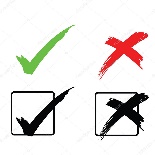 Eva maría de Jesús BarretoEdgar Joel Salvador Bautista  Jorge De Jesús Juárez ParraRegidorAprobadoAbstenciónEn ContraMagali Casillas ContrerasJorge De Jesús Juárez ParraJesús Ramírez Sánchez